INTERNATIONAL SYMPOSIUM ON REPRODUCTION IN AQAUTIC ANIMALS (REPROAQUA-2024) 19-20 October 2024 TRABZON / TURKEYPlease note that you should pay the registration fee to the bank account (IBAN) and send with this symposıum registration form together to the reproaqua@gmail.com as soon as possible. 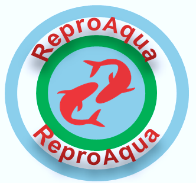 										Signature :										Date:SYMPOSIUM REGISTRATION FORM * Please mark your participation typePARTICIPATION TYPE *Oral Presentation (  )Poster Presentation (  )  Listener (  )Accompanying (  )Title of the Presentation:NAME - SURNAMEINSTITUTEE-MAILCORRESPONDING ADRESSPHONEHOTEL ACCOMMODATION DATESARRIVAL DATE TO TRABZONRETURN DATE FROM TRABZONGALA DINNER19th October 2024, Saturday □  PARTICIPATESOCIAL TOUR TO SUMELA21th October 2024 Monday□  PARTICIPATE